Игры на развитие грамматического строя1.«Помощники»Назови, одним словом, прибор с помощью которого варят кофе, режут овощи, чистят картофель, моют посуду, выжимают сок, убирают в квартире.2. «Готовим вместе»-  Как будет называться блюдо? Варим кашу из манки(манная каша), из риса(рисовая каша),пюре из картофеля;колеты из мяса; суп из курицы; из грибов; из лука; из рыбы- и так далее. Из яблок получается яблочный сок, из груш, из свёклы.3. «Один и много»Взрослый называет один предмет, а ребёнок много. Перечислять   можно разные предметы. Чашка – чашки, кастрюля – кастрюли, стол -столы.Игровое упражнение на слоговую структуру слов- Назови продукты, в которых один, два, три слога.-Возьми столько макарон, горошин, фасоли и т.п. сколько в этом слове слогов.-Раскатай из теста два, три шарика, подбери слова с таким количеством слогов.-Отстучите определенное количество раз и предложите найти на кухне предмет с таким количеством слогов.Развитие артикуляционной моторики1.Пооблизывай чупа-чупс, когда он сбоку, сверху, снизу. 2.Высунь язык и продержи на нем спагетти.3.«Окошко» На счёт «раз» широко открыть рот (окошко открыто).
На счёт «два» закрыть рот (окошко закрыто) .
4.«Заборчик» Улыбнуться, с напряжением обнажив сомкнутые зубы. Удерживать данное положение на счёт до пяти. 
5.«Хоботок» Губы и зубы с напряжением сомкнуты. С напряжением вытянуть губы вперёд трубочкой. Удерживать их в таком положении на счёт до пяти. 
6.«Лопаточка» Улыбнуться, открыть рот. Положить широкий язык на нижнюю губу. Удерживать в спокойном состоянии на счёт до пяти. В этом упражнении важно следить, чтобы нижняя губа не напрягалась и не натягивалась на нижние зубы. 
7.«Трубочка» Открыть рот, свернуть язык трубочкой. Длительно подуть в эту трубочку. МОУ СОШ №17имени А.А. ГерасимоваРодителям на заметку!Поиграем между делом.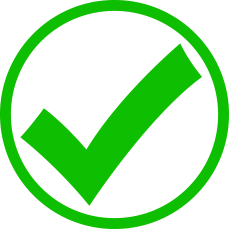 Часто встречается вопрос – когда позаниматься с ребёнком? Работа и домашние хлопоты отнимают много времени и сил, однако не секрет, что значительную часть времени, вы проводите на кухне. Постарайтесь использовать его для общения с ребёнком и развития его речи.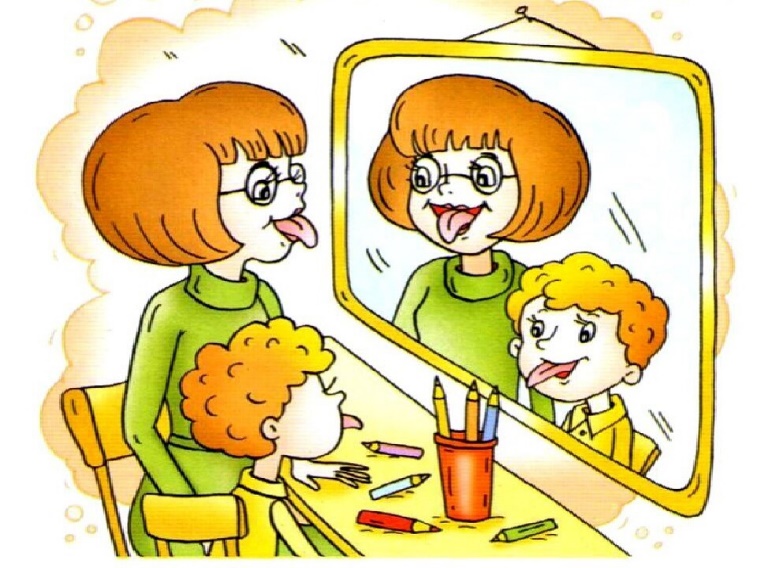 Игры на развитие речевого дыхания1. «Буря в стакане».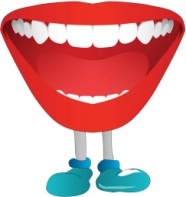 Понадобится стакан, вода и трубочка для коктейля. В стакан с водой вставить трубочку. Сначала потихоньку выдыхаем воздух в трубочку - чайник закипает, усиливаем выдох - он кипит, еще усиливаем выдох- вода бурлит.2. «Кораблики».Для  игры нужны таз с водой, мелкие плавающие предметы (кораблик, губка, крышечка).Дуть плавно и длительно на бумажный кораблик, чтобы он поплыл по блюдечку с водой. Можно на кораблики сажать моряков – например, фасоль. 3. «Футбол» Из кусочка ваты скатайте шарик. Это мяч. Ворота – два кубика или карандаша. Ребёнок дует на «мяч», пытаясь «забить гол».4. «Бабочка» Вырежете из бумаги несколько бабочек. К каждой бабочке привяжите нитку на уровне лица ребёнка. Произнесите вместе с малышом русскую народную поговорку:
Бабочка-коробочка, 
Полети на облачко, 
Там твои детки –
На берёзовой ветке! 
Затем предложите подуть на бабочку длительным плавным выдохом, «чтобы она полетела».
Развиваем слуховое внимание1. «Слушаем звуки». Послушай и запомни звуки: размешать сахар в чашке, хлопнуть крышкой по кастрюле, прошуршать пакетиками со специями, погреметь горохом или манкой в стеклянной банке и т.д. Предъявляет сначала два звука, потом три и т.д. до 7-8 звуков.…Ребёнок отгадывает, закрыв глаза или отвернувшись, что может издавать эти звуки.Игры на обогащение словаря ребенка1.«Разные слова»-Давай, назовем какой апельсин –Холодный или теплый, грязный или чистый, мытый или не мытый, целый, тяжелый.Таким же образом подбираем слова к другим предметам.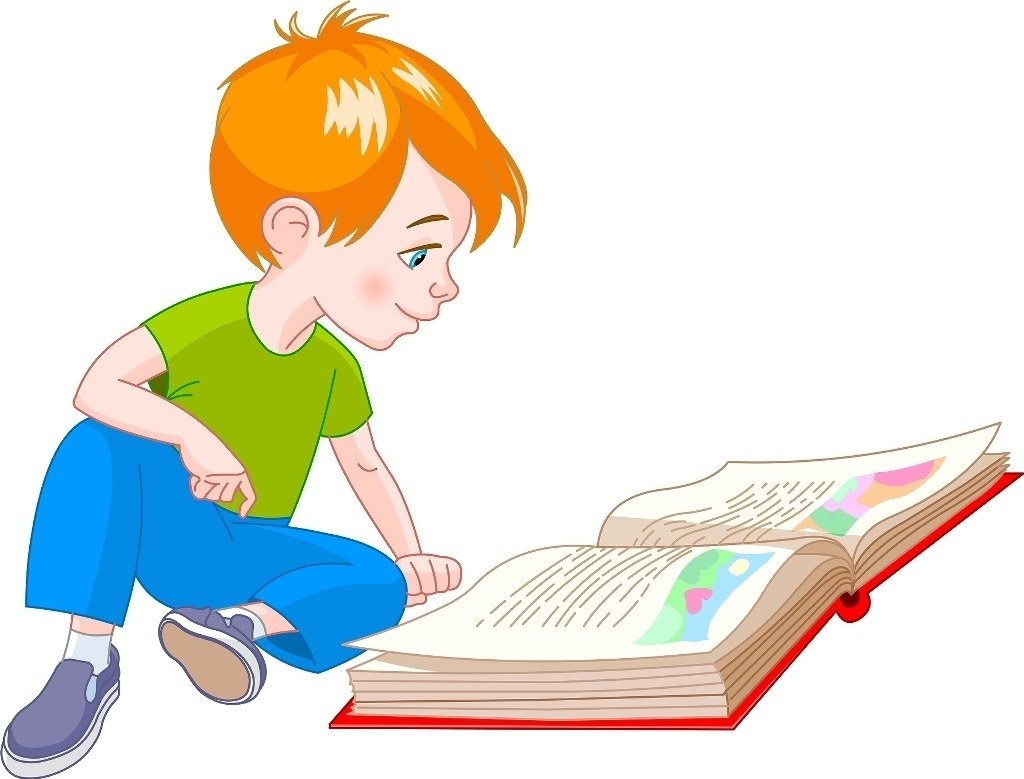 Игровые упражнения на развитие мелкой моторики рук1. «Загадочные шарики».В воздушные шарики насыпьте разные крупы, можно сделать по два шарика с одинаковым наполнителем. Играем. «Определи на ощупь», «Найди пару».2. «Макароны».Возьмите шнурок и нанизывайте их. Так получатся отличные бусы для куклы. Их также можно раскрасить.Из макаронных изделий разных форм, размеров и цветов можно выкладывать на столе или листе бумаги причудливые узоры, буквы, цифры попутно изучая формы и цвета.3. «Играем с крышечками».Надеваем их на бутылочки (вращательные движения). Возьмите баночки, кастрюльки разного размера. Снимите с них крышечки и перепутайте, пусть ребёнок подберёт к каждой баночке свою крышечку.4. «Ёжик». Возьмите яблоко, дайте ребёнку зубочистки, пусть их втыкает в яблоко.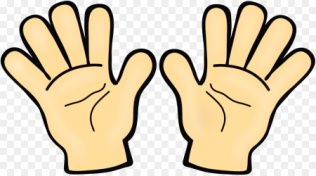 